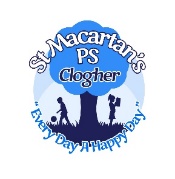 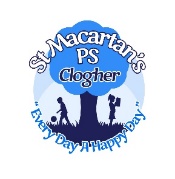 2nd December 2019Dear Parents/Guardians,We have the opportunity to run a Gymnastics after-school club every Tuesday beginning 7th January 2020: P1-2 (2-3pm)		P3-7 (3-4pm)The cost will be £2.50 per session which can be sent in weekly.Please sign expression of interest below as we need at least 10 pupils per session to go ahead.
Yours sincerelyKaren McGinnPrincipal___________________________________________________Gymnastics Reply SlipMy child _______________, class ____ is interested in attending Gymnastics afterschool club.Signed:	________________________________(Parent/Guardian)Please return slip to the school office by Friday 6th December.  